MINUTES OF GENERAL MEETING 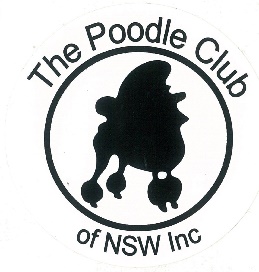 The Poodle Club of NSW IncDate:   17/7/2017		Venue:  George Bell Building Castle Hill ShowgroundThose Present:  T. Mangan, S. Kearnes, K. Wright, M. Boyd, L. Boyd, J. Kent, B. Weston, M. Weston, K. Hirae   N. Monteith  K. Wyles B. Wenzel  G. Stynes McIrath, A McIlrath M. Raynor Visitor: R. DewhurstApologies:  B MonteithMeeting Opened By Chairman At:  7.30pmMinutes From Previous Meeting: Accepted as Read after correction of Swedish judge NOT being available Moved B. Weston  Sec M. Boyd  CARRIEDBusiness Arising From Previous Minutes:  Jenny Kent reported on attending the Bunnings Fundraising info night.  Key points as followsStart selling at 8am arrive and set up 7.30amBuy Coles Bread and cut sausages in half to increase profitabilityOnly use correctly labelled bottles for sauces etc.Set up B-B-Q with a gradient so reduce oilUse 3 carpark spaces for set upAccepted  M. K. Wyles  Sec K. WrightCorrespondence In:  New Membership Application from Fiona Donovan, Jenny & Tony Ralph, Angus McIlrath, BJ Biggs & Carol Knox.  All Accepted M. B Weston Sec K. WrightEmail from Diana Fenton re Evaluation of Overseas JudgesSend email to Dogs NSW stating “Costs should be borne by Dogs NSW, not the Breed Clubs. Especially given the existing fees for approval of overseas judge by ANKC & Dogs NSW.  Moved M. Boyd Sec K. Wright.  CARRIEDEmail from Kerry Christofi re Dogs NSW “Ask The Breeder” at Dog Lovers with timetable and talk information.Tom to correspondEmail from Caroline Zambrano re PR Opportunity – Kay to contact D. SchofieldLetter from NSW Obedience State TitlesVarious Membership Renewals via email & postREPORTSPresidents Report:Dog Lovers Show 5 & 6 August – Meet The Breeder talk OrganizedRAS response for Easter 2018SK to Handle Liaison with the Hills Shire Council re bookingsNomination forms and proxies made available for AGM Treasurer’s Report:  Presented, but not available for inclusion with minutesSecretary’s Report: SK will consider setting up Skype for future meetings to enable distant members to attend meetings.Minutes to be posted on Web pagePlace Breeder listing higher on web pageFor NPC:Nominate K Wright as President and S Kearnes as Secretary for NPCMoved K. Hirai  Sec A McIlrathShow Business:2019 National – Offer Toshi USD$500 + airfare.  Dates 13 & 14th April 2019Kazoo to negotiate with Toshi on dates. Moved K Wright Sec L BoydTom to book Hawkesbury Venue for 13th & 14th April.2018  Awaiting response from RAS and Breed clubs2017 National - $100 to be donated to Melbourne National. M S Kearnes Sec M Weston  CARRIEDGeneral Business:Kazoo reported Robert Zammit was willing to facilitate a breed seminar for the club.  It was suggested we combine this with a Christmas dinner.  Ideas for dates/venues to be sorted at next meeting.  Some discussion on seminars current one’s prices were $250 for BYO dog and $150 as spectator.Meeting closed by Chairman at:  10.10pm